竹の丸ご案内　　　　　　　　　　　　　JR掛川駅より徒歩7分　東名高速掛川ICより約10分　　・大手門駐車場(有料)掛川城公園駐車場を利用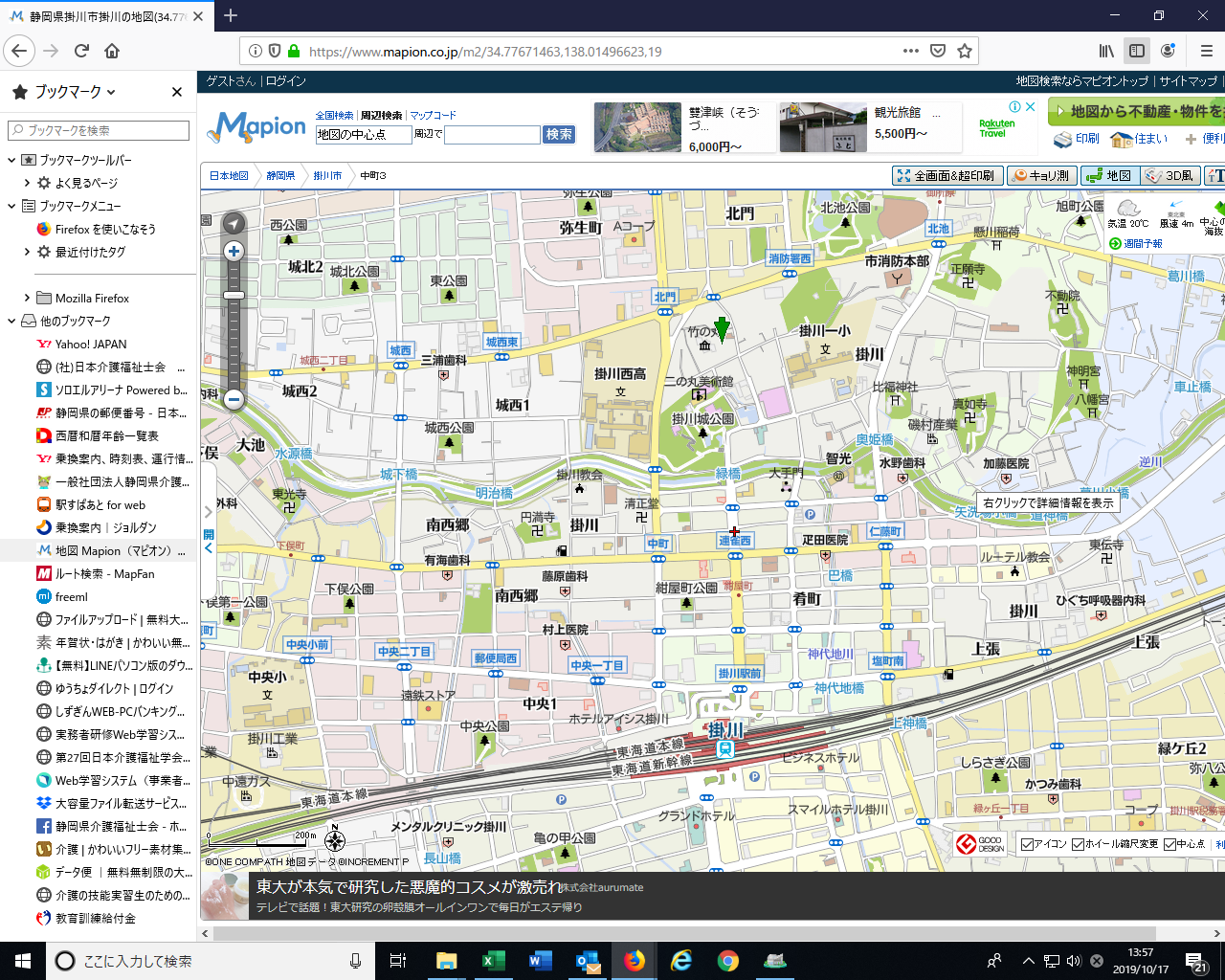 静岡県介護福祉士会　行（FAX　054-253⊶0829）介護の学舎（12／15）参加申込書ふりがな区分／会員・準会員・賛助会員　非会員・学生氏　名区分／会員・準会員・賛助会員　非会員・学生自宅住所（決定通知送付）（〒　　　－　　　）（〒　　　－　　　）自宅住所（決定通知送付）緊急時の連絡先(携帯)希望講座　　※各時限の希望講座のチェックをして下さい　第1時限　　□①「生活〇ごと介護　日頃の取組と実践」　　　　　　　　　　　　　□②「関係性からわかる介護の本質」　　　　　　　第2時限　　□①「介護現場で管理をするとは」　　　　　　　　　　　　　□②「利用者のつぶやき」　　　　　　　ティーパーティ□参加できる　　　　□参加できない希望講座　　※各時限の希望講座のチェックをして下さい　第1時限　　□①「生活〇ごと介護　日頃の取組と実践」　　　　　　　　　　　　　□②「関係性からわかる介護の本質」　　　　　　　第2時限　　□①「介護現場で管理をするとは」　　　　　　　　　　　　　□②「利用者のつぶやき」　　　　　　　ティーパーティ□参加できる　　　　□参加できない希望講座　　※各時限の希望講座のチェックをして下さい　第1時限　　□①「生活〇ごと介護　日頃の取組と実践」　　　　　　　　　　　　　□②「関係性からわかる介護の本質」　　　　　　　第2時限　　□①「介護現場で管理をするとは」　　　　　　　　　　　　　□②「利用者のつぶやき」　　　　　　　ティーパーティ□参加できる　　　　□参加できない